Školní vzdělávací program pro ŠD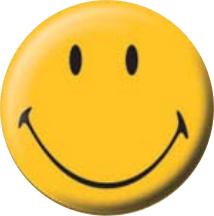 1. Identifikační údaje:Název školy:		Základní škola Velké Meziříčí, Oslavická 1800/20Název zařízení:	Školní družinaSídlo:			Velké MeziříčíIČO:			70282226DIČ:			CZ70282226Bankovní účet ŠD: 123-4173760217/0100Ředitelka školy:	Mgr. Eva BednářováVychovatelky:		4Telefon ŠD:		+420 566 782 270Web:			http://www.zs-oslavickavm.cz/Zřizovatel:	Název:			Město Velké MeziříčíAdresa:		Radnická 29/1 594 13 Velké MeziříčíIČ:			00295671Kontakty:		+420 556 781 111E-mail:		mestovm@mestovm.czŠkolní vzdělávací program zpracovala: Vlaďka KaštanováPlatnost Školního vzdělávacího programu ŠD: od 1. 9. 2015Aktualizace 27. 8. 2018                    30. 9. 2019                      1. 7. 2020                    21. 6. 20212. Charakteristika, umístění ŠDŠkolní družina má velmi dobré zázemí. Pro děti jsou připraveny čtyři oddělení + herna. Možnost využívání odborných učeben a tělocvičen ZŠ. Celková kapacita činí 120 žáků. Žáci prvního stupně mohou navštěvovat ŠD ráno od 6:00 do 7:40, odpolední provoz probíhá od 11:40 do 16:00. V době školních prázdnin je provoz ŠD přerušen. Vychovatelky preferují individuální přístup k dětem se snahou zapojení do kolektivu. Máme velmi kreativní a pestrou nabídku činností – výtvarnou, rukodělnou, tělovýchovnou, hudební s velmi pružným přístupem k novým metodám práce. Pro děti pořádáme různé akce a soutěže (MDD, Mikuláš, tematické projekty, celoroční projekty ..) 3. Cíle vzdělávání:Hlavním cílem je vést žáky k takovým formám činnosti, které výrazně odstraňují únavu ze školní výuky. Vést děti k orientaci v jednotlivých oblastech zájmové činnosti, k účelnému využívání volného času i k plnění základních povinností. Formovat tak u dětí jejich morální, občanské a humánní postoje.Činnost ve ŠD navazuje na plán ZŠ. K vlastní činnosti využíváme metodických listů, dětských a odborných časopisů a knih.Úkolem výchovy ve školní družině je utváření všestranně a harmonicky rozvinuté tvůrčí osobnosti. Z tohoto hlediska vyplývají určité výchovně vzdělávací cíle a požadavky, které školní družina ve své činnosti sleduje.4. Metody a formy práce:Žáky povedeme:ke každodennímu pohybu na čerstvém vzduchuk osvojování a upevňování návyků týkající se osobní hygieny ochrany zdraví, předcházení nemocím a úrazůmk upevňování návyků správného držení těla, k postupnému zvládnutí pravidel pohybových her a sportů – prioritní náplň projekt Školní ligy miniházenék odstraňování špatných návyků (hygienických aj.)k využívání poznatků, které děti získaly ve škole, mimo ni ve výchovné činnosti ŠD i v běžných životních situacíchk získání praktických zkušeností ze života přírody a společnosti a jejich využívání k dalšímu obohacení vědomostík osvojování přiměřené dovednosti pracovat s knihou a jinými pomůckami (mapy, atlasy aj.).k osvojování základních pracovních postupů a technik, k samostatné práci podle návodu, k volbě vhodného postupu a ověřování správnosti výsledkůke zdokonalování jazykového projevuk rozvíjení poznávacích procesů a vlastností (vnímání, pozorování, představivost, paměť fantazie, myšlení, pozornost) při všech činnostech ve ŠDk vytvoření kladných citových vztahů a prožitků ve vztahu k přírodnímu a společenskému prostředí, k lidským výtvorům apod.k formování vyšších kladných citů intelektuálních, estetických (smysl pro krásu),  morálních (přátelství, šetrnost, soucit, přejícnost apod.)k ovládání a kultivaci citových projevů, k ovládání záporných citů jako je strach, závist, zlomyslnost, afekty a náladyke správnému řešení konfliktních situacík samostatnému a iniciativnímu řešení nejrůznějších úkolůk sebeovládáník překonávání vnějších překážek a vnitřní nechuti k činnostik osvojování běžných společenských pravidel a zvyklostí kulturního chování a jejich uplatnění ve ŠD, ve škole, doma i na veřejnostik podřizování se zájmům většiny, k pochopení odpovědnosti za porušení kázněk rozvoji řeči a komunikativních schopnostík osvojení návyků vzájemného soužití s ostatními dětmi ve skupině, k ohleduplnosti k mladším, slabším, tělesně postiženým, k úctě k dospělým a starým lidemke spolupráci ve skupině dětí, k vzájemné pomoci, k pocitu kolektivní odpovědnostik samostatnosti, snaze uplatnit se v kolektivuk taktnímu, ale zásadovému prosazování názorů, které dítě považuje za správnék pěstování základních pohybových dovedností a schopností v odpočinkové, rekreační, zájmové a společensky prospěšné činnostik uspokojování a rozvíjení tělovýchovných, turistických a sportovních zájmůk zachování čistoty a hygienických návykůk uvědomělé péči o zdraví cvičením, otužováním a pobytem v příroděk správnému držení tělak pěstování návyků každodenní pohybové činnosti směřující k tomu, aby se fyzický pohyb stal dětem radostí a nezbytnou životní potřebouk rozvíjení a upevňování charakterových a volních vlastností osobnosti (čestnost, ukázněnost, samostatnost, rozvoj aktivity a iniciativy)k rozvoji a upevňování vlastností nezbytných pro život v kolektivu (družnost, zdravá soutěživost,k  upevňování návyků sebeobsluhyk dodržování pořádku v osobních věcech a zásadám hygieny a bezpečnosti prácek pěstování a upevňování návyků pracovat samostatně i v kolektivuk rozvíjení touhy po poznání různých oblastí lidské prácek zvládnutí vybraných základních technik a postupů při práci s různým materiálemk získávání zručnosti při zacházení s jednoduchými nástrojik vytrvalosti, dbáme na to, aby každá započatá práce byla dokončenak pozorování přírody a jejich proměn v různých ročních obdobíchk popisování a vysvětlování viděných přírodních jevůk pozorování práce lidí a přetváření přírody, k ochraně a tvorbě životního prostředí v okolí školy a bydlištěk rozvoji schopností a umění rozlišovat možné a neskutečné v přírodě, ve společnosti, ve vyprávění, v pohádkách, v četbě, v produkci sdělovacích prostředků, v uměleckých dílech apod.k poznávání starých zvyků a obyčejůk poznávání místních památek, pověstík sledování tisku, rozhlasu a televizek rozvíjení zájmu i o politické dění a kulturní události doma i v zahraničík dobrovolné účasti na oslavách významných dnů ČR a chápání jejich významuk úctě ke státním symbolůmk dobrovolné činnosti prospěšné pro kolektiv družiny, školy i obcek chápání významu duševní i tělesné práce pro kolektiv třídy i školní družiny aj.k chápání významu učení, pravidelné přípravy na vyučování jako specifické formy prácek rozvíjení volních a charakterových vlastností (svědomitost, pečlivost aj.)k práci v kolektivu a pro kolektiv, ke spolupráci, vzájemné pomoci a soutěženík tomu, aby práce a jiná společensky prospěšná činnost přinášela dítěti uspokojení, postupně se stala návykem a potřebouk vědomí, že nekvalitní prací škodí nejen sobě, ale i ostatnímke kamarádským a přátelským vztahům mezi dětmi i jinými kolektivyk uvědomělé kázni dle přání kolektivu i vychovatelkyk poznávání života dětí jiných národůk úctě k mateřskému jazyku, k slušnému a správnému vyjadřováník návyku správného společenského chováník úctě a zdvořilosti k rodičům, učitelům, vychovatelům, dospělým lidem, ke starým lidem, k pomoci slabým a nemocnýmk rozvíjení kladných sociálních citů (přátelství, láska, soucit, přejícnost, obětavost, vlídnost) a potlačování záporných (závist, škodolibost, sobectví)k správným vztahům mezi chlapci a dívkamik vědomí, že největší hodnotu lidstva je život v míru, který je nutno hájitk solidaritě s dětmi utlačovanými a jinak trpícími a ke snaze pomáhat jim přiměřeně svým možnostem konkrétními činyk rozvoji charakterových vlastností (čestnost, pravdomluvnost, poctivost, statečnost, upřímnost, optimismus, spravedlnost aj.)k upevňování volních vlastností (vytrvalost, houževnatost, samostatnost, aktivnost, sebeovládání aj.)k samostatnému rozlišování správného a nesprávného jednáník chápání nutnosti dodržovat pravidla chování daná školním řádem a řádem ŠDk péči o čistotu a pořádek, vhodnému oblékání a úpravu zevnějškuke kultivovanému vyjadřování, způsobu chování a vystupováník estetickému zkrášlování a úpravě prostředí ŠD, třídy apod.k šetření a ochraně krás přírody, kulturně uměleckých děl a památekk zájmu o písně, hudbu, literaturu, divadlo, obrazy, filmovou tvorbu apod.k esteticko-výtvarnému vyjadřování, recitaci, zpěvu, tanci, modelování, dramatizacik upevňování pravidel chování na komunikaci (chodník, silnice, křižovatka, jízda na kole)k prohlubování znalostí dopravních značek pro chodce a cyklistyk dodržování pravidel chování ve veřejných dopravních prostředcíchke kladnému vztahu a důvěře k příslušníkům PolicieS ohledem na vzdělávací obsah máme předem zpracovanou nabídku témat a celků, která vychází u RVPZTV oboru Člověk a jeho svět. Při vlastní realizaci preferujeme výběr témat na základě výběru a zájmů dětí. Děti mají možnost se na plánování témat podílet.5. Časový plán:Odpočinková činnost – je zařazována zejména ráno a po obědě, jejím úkolem je odstranit únavu. Jedná se o četbu, poslech prózy, písní, klidové hry a klidné zájmové činnosti. Může být řízená i spontánní.Rekreační činnost – jedná se o aktivní odpočinek, pohybové hry, spontánní činnosti, pobyt venku, v tělocvičně, na hřištiZájmová činnost – řízená kolektivní nebo individuální činnost, při které se rozvíjí osobnost žáka, je umožněna seberealizace a rozvoj osobnostiPříprava na vyučování – nejedná se o povinnou a organizovanou činnost, tvoří ji didaktické hry, opakování školních poznatků, jejich rozvíjení v rámci ŠD. Po dohodě s rodiči a třídní učitelkou možnost psaní domácích úkolů.Prospěšná činnost – úklid her, rovnání židliček, zalévání květin….6. Formy vzdělávání Pravidelná činnost: výchovná, vzdělávací a zájmová činnost provozována formou aktivit v rámci ŠDSpontánní činnost: každodenní klidové činnosti ráno a po obědě, při pobytu venkuPrůběžná činnost: klidové činnosti, pobyt venku, aktivní odpočinek, navození, podněcování a motivování vlastních aktivit dětíOdpočinková činnost: klidová činnost, aktivní odpočinek, rekreační činnost, relaxační cvičení, poslech, četba a sledování pohádek, volné malováníOsvětová činnost: příklady vzorového chování dětí při četbě, poslechu či sledování pořadů, poskytování informací v oblasti dopravní výchovy či prevence sociálně – patologických jevůPříležitostné akce: nejsou zahrnuty do týdenní činnosti, jsou určena pro všechna oddělení  – besídky, akce, vystoupeníIndividuální činnosti: ve spolupráci s třídními učiteli rozvíjíme individuální vlohy žákaPříprava na vyučování: spolupráce s učiteli, didaktické hry, smyslové hry, křížovky, hádanky, rébusy, programy na PC, tematické vycházkyKroužky: miniházená, florbal, sportovně-taneční zabezpečují vychovatelky ŠD bezplatně během provozu 7. Obsah vzdělávání v ŠDObsah vzdělávání vychází ze vzdělávacích oblastí, které jsou definovány v Rámcovém vzdělávacím programu pro základní vzdělávání1.	Člověk a jeho svět2.	Člověk a společnost3.	Člověk a příroda4.	Umění a kultura5.	Člověk a zdraví6.	Člověk a svět práce7.	Jazyk a jazyková komunikace8.	Matematika a její aplikace9.	Informační a komunikační technologie Je sestaven pro jeden vzdělávací cyklus, určen žákům 1. - 5. ročníkůČlověk a jeho svět: místo kde žijeme: poznávání nejbližšího okolí školy, organizace školy, družiny, bezpečnost na cestě do školy, moje bydlištěČlověk a společnost: lidé kolem nás: osvojování zásad vhodného společenského chování, tolerance, empatie, vzájemná úcta, dodržování pravidel stolování, předcházení šikaně. Lidé a čas: budování a dodržování režimu, vytváření pravidelných návyků, využívat správně a účelně svůj volný čas.Člověk a příroda: vycházky a pohyb v přírodě, pozorování změn, využití encyklopedií, výtvarné zpracování, ochrana přírodyUmění a kultura: rozvíjíme výtvarné, pracovní a dramatické činnosti. Používáme mnohé výtvarné techniky, tradiční i netradiční materiály, učíme děti vnímat kulturu stolování oblékání, umění vyjádřit se slovem, gestem, mimikou. Činnosti hudebně pohybové rozvíjejí u žáků rytmus, tempo, dynamiku, melodii.Člověk a zdraví: poznávání sebe sama, péče o zdraví, zdravotní prevence, osobní hygiena a čistota, poučení o úrazech a jejich předcházeníČlověk a svět práce: rozvíjení jemné motoriky, dodržování pracovní kázně, tvořivost a vytrvalostJazyk a jazyková komunikace: klademe důraz na správnou věcnou i formální stránku projevů.Matematika a její aplikace: využití při průběžných činnostech, v didaktických hráchInformační a komunikační technologie: rozvoj při činnostech na PC, zdokonalování práce na PC, orientace na internetu8. Způsoby hodnocení:Děti jsou hodnoceny slovně, dle situace a posouzení vychovatelky jsou možné drobné odměny (nálepky, obrázky, motivační předměty…).9. Podmínky pro vzdělávání žáku se speciálními vzdělávacími potřebamiZkušenosti s integrací žáků se zdravotním znevýhodněním má naše škola spoustu let. Vychovatelky družiny úzce spolupracují s třídními učitelkami, rodiči a výchovnou poradkyní.Respektujeme individualitu každého žáka, vytváříme přiměřené prostředí pro jeho všestranný rozvoj. Pro rozvoj talentovaných žáků nabízí ŠD doplňkové aktivity v oblastech jejich zájmu. 10. Podmínky přijímání uchazečů a podmínky průběhu a ukončování vzděláváníO přijetí dětí do ŠD rozhoduje ředitel školy nebo jím pověřený vedoucí vychovatel.     Kritéria přijetí žáků do ŠD: ve školním roce 2021/22 školní družina při ZŠ Oslavická Velké Meziříčí přijme celkem 120 dětí.Přednostně budou přijímány děti z 1. a 2. ročníků.Budou přijímány děti z 3. ročníků až do naplnění počtu 120 dětí. Pokud nebude moci vedoucí vychovatelka přijmout všechny děti z 3. ročníků, rozhodujícím podkritériem bude věk dítěte a přednostně bude přijato mladší dítě.Budou přijímány děti ze 4. nebo 5. ročníků se zdravotním postižením potvrzeným odborným lékařem nebo školským poradenským zařízením.Budou přijímány děti ze 4. ročníků pokud bude volná kapacita do počtu 120 dětí.Žáci jsou přijímáni na základě řádně vyplněné a v termínu odevzdané přihlášky do ŠD.Žák může být ze ŠD uvolněn i před stanovenou dobou odchodu uvedenou na přihlášce pouze na písemnou žádost rodičů nebo osobně. Pravidelnou docházku sledují vychovatelky. Za žáka, který byl ve škole, ale do ŠD se bez omluvy rodičů nedostavil, vychovatelka nezodpovídá. Pokud dítě nebylo ve vyučování, nemá možnost tento den přijít do ŠD. Děti, které navštěvují ranní družinu, musí přijít do 7.30 hod, jinak čekají s ostatními před školou do 7.40. Vychovatelky ŠD zodpovídají za dítě až po příchodu do oddělení.Po skončení vyučování (po obědě) přichází žáci do ŠD sami. Rodiče si mohou vyzvednout dítě osobně nebo osoba uvedená na přihlášce. Vyloučení ze ŠD: Ředitel školy může rozhodnout o vyloučení žáka ze ŠD, pokud žák soustavně porušuje kázeň a pořádek, ohrožuje zdraví a bezpečnost svoji nebo ostatních, dlouhodobě svévolně nenavštěvuje ŠD nebo z jiných závažných důvodů. Odhlášení: písemnou formou ke konci měsíce – uvedení závažných důvodů11. Materiální podmínkyŠD je součástí ZŠ. Nachází se ve spojovací chodbě mezi 1. stupněm, jídelnou a 2. stupněm. Má čtyři kmenová oddělení, přičemž dvě jsou spojená v jednu místnost. Pro svoji činnost využíváme tělocvičnu, zrcadlový sál, kuchyňku, keramickou dílnu, PC učebnu, hernu, dopravní hřiště, sportovní areál u školy, hřiště s umělou trávou a nádvoříOddělení jsou vybavena: stolní hry, molitanové stoly a matrace, konstruktivní stavebnice, skládačky, časopisy, materiál pro výtvarné a pracovní činnosti, PC, televizory, DVD a AUDIO přehrávače. Sportovní vybavení: veškeré vybavení do speciálních kroužků, vybavení herny – míče, švihadla, stolní tenis…….12. Personální podmínkyVychovatelky vedou potřebnou dokumentaci ŠD, tvoří skladbu zaměstnání, sounáležitosti s rozvrhy žáků jednotlivých tříd. Vytváří příznivé sociální klima a umí efektivně jednat s žáky i rodiči. Mají organizační schopnosti a znají a řídí různé zájmové aktivity. Vychovatelky se podílí na přípravě různých školních akcí ve spolupráci s učiteli popř. s rodiči.13. Ekonomické podmínkyŠkolné  -   Úplata za zájmové vzdělávání v ŠD je stanovena ve výši 100,- Kč měsíčně. Platba je prováděna pouze inkasním způsobem, a to vždy k 15. dni v měsíci za měsíc předcházející. S přihláškou žádáme i potvrzení o zřízení inkasa k účtu ŠD: 123-4173760217/0100. Pokud je dítě i jeden den přítomno v ŠD, platba se strhává. Pokud je v kalendářním měsíci omezen nebo přerušen provoz družiny po dobu delší než 5 dnů, úplata se účastníkovi poměrně sníží (Sbírka zákonů č. 423 / 2020 VYHLÁŠKA ze dne 16. října 2020)Náklady na provoz ŠD jsou hrazeny z příspěvku města, které tyto potřeby pokrývá v plné výši.14. Hygienické podmínky a bezpečnost zdravíPodmínky hygienické a bezpečnostní: Pro činnost ŠD platí stejná ustanovení o BOZP jako ve školním řádu, pokud ŠD pro svoji činnost využívá jiné učebny (např. tělocvičnu, cvičnou kuchyňku), řídí se příslušnými řády pro tyto učebny. Žáci přihlášeny do ŠD jsou poučeni o BOZP. Žáci jsou také poučeni o bezpečnosti před každými prázdninami a každou akcí. Při běžném provozu je bezpečnost zajišťována přítomností vychovatelky. Prostředí užívaných prostorů vyhovuje hygienickým normám. Pomůcky, hry a hračky splňují požadavky bezpečnosti. Žáci nesmí bez dozoru manipulovat s ostrými či nebezpečnými předměty. Jsou pravidelně poučováni o nebezpečí úrazu, čímž se tomu snažíme zabránit. Psychosociální podmínky:V ŠD je vytvářeno pohodové a příznivé klima, žáci jsou vedeni k vzájemné úctě, empatie, spolupráci a pomoci druhému. Náplň činnosti je věkově přiměřená, hodnocení žáků je motivující a respektující individualitu účastníků.Činnosti ve ŠD obsahují činnosti zaměřené na problematiku ochrany před násilím, šikanou a dalšími patologickými jevy.15. Zveřejňování školního vzdělávacího programuNa webových stránkách školy, k nahlédnutí u vedoucí vychovatelky ŠD.Mgr. Eva BednářováVlaďka Kaštanováředitelka školyvedoucí vychovatelka6:00-7:4011:30-12:3012:30-14:0014:00-14:3014:30-15:0015:00-16:00POodpočinková činnost spontánníaktivityodpočinková činnost relaxace procházkazájmová řízená činnostrekreační činnostpobyt venkukroužkypříprava na vyučováníprospěšná činnostodpočinková činnost spontánníaktivityÚTodpočinková činnost spontánníaktivityodpočinková činnost relaxace procházkazájmová řízená činnostrekreační činnostpobyt venkukroužkypříprava na vyučováníprospěšná činnostodpočinková činnost spontánníaktivitySTodpočinková činnost spontánníaktivityodpočinková činnost relaxace procházkazájmová řízená činnostrekreační činnostpobyt venkukroužkypříprava na vyučováníprospěšná činnostodpočinková činnost spontánníaktivityČTodpočinková činnost spontánníaktivityodpočinková činnost relaxace procházkazájmová řízená činnostrekreační činnostpobyt venkukroužkypříprava na vyučováníprospěšná činnostodpočinková činnost spontánníaktivityPÁodpočinková činnost spontánníaktivityodpočinková činnost relaxace procházkazájmová řízená činnostrekreační činnostpobyt venkukroužkypříprava na vyučováníprospěšná činnostodpočinková činnost spontánníaktivity